ŠK Čaglin, MO Sovski Dol i Općina Čaglin organiziraju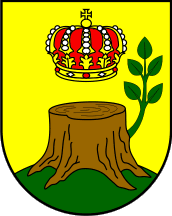 8. šahovski turnir „Čaglin 2019.“Mjesto održavanja: Školsko-sportska dvoranaDatum: 4. kolovoza 2019. godineVrijeme: 10:00 satiSustav ocjenjivanja: Švicarski sustav, 9 kola, turnir se obračunava za FIDE Blitz rating listuTempo igre: 7 minuta + 3 sekunde po igraču, pravila FIDE za brzopotezni šahPravo nastupa: svi igrači prijavljeni do početka turnira, prijave do 09:15Otvaranje turnira: 4. kolovoza 2019. godine u 10:00 satiNagrade (fond 5.900,00 kuna):1. mjesto                    2.200,00 kn                         11. – 15. mjesto                           domaća rakija2. mjesto                    1.200,00 kn                         16. – 20 mjesto                            butelja vina3. mjesto                       800,00 kn                          Najbolji igrač ŠK Čaglin               100,00 kn4. mjesto                       500,00 kn                          Najbolji kadet                               100,00 kn5. mjesto                       300,00 kn                         Najbolja šahistica                          100,00 kn6. – 10. mjesto             100,00 kn                         Najbolji kadet ŠK Čaglin                100,00 kn(Nagrade nisu kumulativne)Upisnina:                           U prednajavi (do 3. kolovoza u 23:59) 50,00 kn (na dan turnira 70,00 kn)                                             GM, IM te kadeti su oslobođeni upisnine.                                             U cijenu upisnine uključen ručak.Obveza igrača:                  Ponijeti garnituru i digitalni šahovski satDodatne informacije:      vid.brzica@gmail.com                                             Kontakt broj: 098 49 94 97